OBEC HOLOUBKOV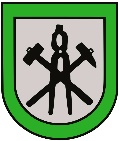 Zastupitelstvo obce HoloubkovObecně závazná vyhláškakterou se mění obecně závazná vyhláška č. 2/2021, o místním poplatku za obecní systém odpadového hospodářstvíZastupitelstvo obce Holoubkov se na svém zasedání dne 19.12.2022 usnesením č. 02/12/2022 – 6.1 usneslo vydat na základě § 14 zákona č. 565/1990 Sb., o místních poplatcích, ve znění pozdějších předpisů (dále jen „zákon o místních poplatcích“), a v souladu s § 10 písm. d) a § 84 odst. 2 písm. h) zákona č. 128/2000 Sb., o obcích (obecní zřízení), ve znění pozdějších předpisů, tuto obecně závaznou vyhlášku (dále jen „vyhláška“).Čl. 1Změna vyhláškyObecně závazná vyhláška č. 2/2021, o místním poplatku za obecní systém odpadového hospodářství, se mění takto:V Čl. 7 Osvobození se doplňuje odst. 4, který zní:Pro kalendářní rok 2023 se od poplatku osvobozují všechny osoby, kterým poplatková povinnost vznikla v důsledku přihlášení v obci.Čl. 2Zrušovací ustanoveníZrušuje se:Obecně závazná vyhláška č. 2/2008, o zrušení obecně závazných vyhlášek obce Holoubkov, ze dne 17.3.2008.Obecně závazná vyhláška č. 1/2012, o zrušení obecně závazných vyhlášek obce Holoubkov, ze dne 20.2.2012.Čl. 3ÚčinnostTato vyhláška nabývá účinnosti počátkem patnáctého dne následujícího po dni jejího vyhlášení.	…………………………	…………………………	Stanislav Kurdík	Ing. Lukáš Fišer	místostarosta	starosta